СУМСЬКА МІСЬКА РАДАVIIІ СКЛИКАННЯ          СЕСІЯРІШЕННЯЗ метою підвищення міжнародного авторитету Сумської міської територіальної громади, а також рівня проінформованості міжнародної спільноти про місто Суми, його економічний та інвестиційний потенціал, зміцнення позитивного іміджу, поглиблення співпраці між Сумською міською ТГ та містами зарубіжних країн, міжнародними організаціями та донорськими установами, іншими закордонними суб'єктами, враховуючи рішення Виконавчого комітету Сумської міської ради від            №         «Про внесення змін до Програми розвитку міжнародної співпраці та сприяння формуванню позитивного інвестиційного іміджу Сумської міської територіальної громади на 2022-2024 роки (зі змінами), затвердженої рішенням Виконавчого комітету Сумської міської ради від 22.07.2022 № 295», керуючись  статтею 25 та пунктом 22  частини першої статті 26 Закону України «Про місцеве самоврядування в Україні», Сумська міська радаВИРІШИЛА:Унести зміни до Програми розвитку міжнародної співпраці та сприяння формуванню позитивного інвестиційного іміджу Сумської міської територіальної громади на 2022-2024 роки (зі змінами) (далі – Програма), затвердженої рішенням Виконавчого комітету Сумської міської ради від 22.07.2022 № 295, а саме:Унести зміни в додатки 2, 3, 4 до Програми, доповнивши Підпрограму 1 «Сприяння  формуванню іміджу міста Суми як інвестиційно привабливого» Програми Завданням 1.2 наступного змісту: «Розробка та виготовлення демонстраційних матеріалів для презентації муніципальних інвестиційних проектів» згідно з додатками 1, 2, 3 до цього рішення;Викласти у новій редакції: 1.2.1. Рядки 8, 8.1 підпункту 1.1. «Паспорт Програми розвитку міжнародної співпраці та сприяння формуванню позитивного інвестиційного іміджу Сумської міської територіальної громади на 2022-2024 роки» Програми:1.2.2. Додаток 1 «Ресурсне забезпечення Програми розвитку міжнародної співпраці та сприяння формуванню позитивного інвестиційного іміджу Сумської міської територіальної громади на 2022-2024 роки» до Програми згідно з додатком 4 до цього рішення;1.2.3. Завдання 2.6. Підпрограми 2 «Розвиток міжнародної співпраці Сумської міської територіальної громади» Програми згідно з додатками 1, 2, 3 до цього рішення.Організацію виконання даного рішення покласти на Департамент фінансів, економіки та інвестицій Сумської міської ради (Світлана ЛИПОВА), координацію виконання – на заступника міського голови згідно з розподілом обов’язків.Сумський міський голова                                                    Олександр ЛИСЕНКОВиконавець: Світлана ЛИПОВА____________Ініціатор розгляду питання – Виконавчий комітет Сумської міської радиПроєкт рішення підготовлено Департаментом фінансів, економіки та інвестицій Сумської міської радиДоповідач: директор Департаменту фінансів, економіки та інвестицій Сумської міської ради (Світлана ЛИПОВА)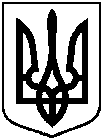 Проєкт оприлюднено« __»_______ 2023 р.від                        2023 року №           - МРм. СумиПро внесення змін до Програми розвитку міжнародної співпраці та сприяння формуванню позитивного інвестиційного іміджу Сумської міської територіальної громади на 2022-2024 роки (зі змінами), затвердженої рішенням Виконавчого комітету Сумської міської ради від 
22.07.2022 № 295«8. Загальний обсяг фінансових ресурсів, необхідних для реалізації програми, усього, у тому числі:6 190,1  тис. грн,у т. ч. по роках:2022 рік – 1 106,4 тис. грн2023 рік – 2 426,4 тис. грн2024 рік – 2 657,3 тис. грн»«8.1. коштів бюджету СМТГ6 190,1  тис. грн,у т. ч. по роках:2022 рік – 1 106,4 тис. грн2023 рік – 2 426,4 тис. грн2024 рік – 2 657,3 тис. грн»